Für noch mehr KundennäheKundennähe gewährleistetWachendorff erweitert VertriebsmannschaftRäumliche Nähe wird zum Vorteil, wenn es um wichtige und dringliche Inhalte geht, die am Besten im persönlichen Gespräch vor Ort diskutiert werden. Trotz vielfältiger technischer Möglichkeiten ist ein Gespräch von Angesicht zu Angesicht oft unabdingbar und die effizienteste Form entscheidende Informationen auszutauschen – und der Bedarf nach solchen Gesprächen wächst bei Maschinenbauern und Anlagenbetreibern, wenn es um zukunftsorientierte Entscheidungen und Festlegungen in Sachen Automatisierungstechnik geht.Wachendorff Automation/Prozesstechnik mit Sitz in Geisenheim/Rheingau − Hersteller von industrie- und automotivrobusten Drehimpulsgebern sowie Lieferant intelligenter Automatisierungstechnik, z. B. in den Bereichen Bedienen & Beobachten, Fernwartung, I/O-Systeme, Gateways, Digitalanzeigen − hat mit Sven Thöming das Team an Vertriebsingenieuren mit einschlägiger Branchenerfahrung erweitert. Sven Thöming wird sich ab sofort als Gebietsvertriebsleiter D-Nord in den PLZ-Gebieten 17xxx bis 313xx intensiv, kompetent und zuverlässig um Anfragen und Aufgabenstellungen der Wachendorff-Kunden und -Interessenten kümmern.    www.wachendorff.de Bild (Wachendorff): 
Wachendorff_PI_WA2014_WeitererVertriebsingenieur_SvenTöming_13022015.jpg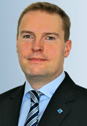 